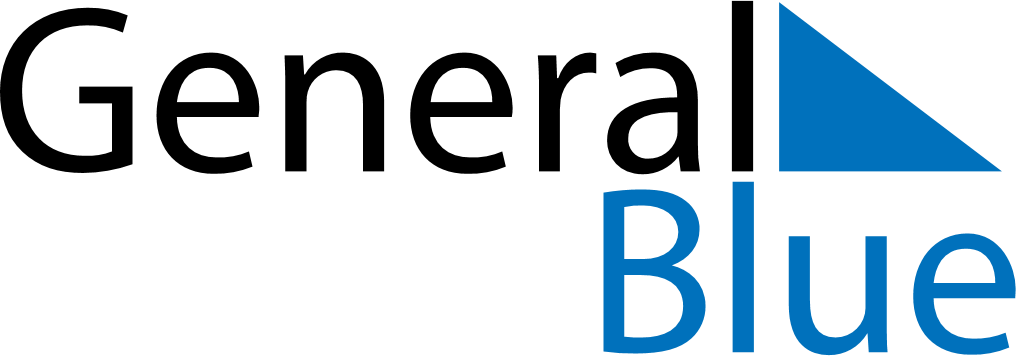 February 2027February 2027February 2027BoliviaBoliviaMONTUEWEDTHUFRISATSUN1234567Feast of the Virgin of Candelaria891011121314Shrove MondayShrove Tuesday1516171819202122232425262728